Срок антикоррупкционной экспертизы 3 дняИВАНОВСКАЯ ОБЛАСТЬ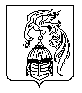 АДМИНИСТРАЦИЯ ЮЖСКОГО МУНИЦИПАЛЬНОГО РАЙОНАПОСТАНОВЛЕНИЕот                    №          г. ЮжаО внесении изменений в муниципальную программу«Развитие культуры в Южском  городском поселении», утвержденную постановлением Администрации Южского муниципального района от 17.11.2016 г. № 756-пВ  соответствии с Федеральным Законом от 06.10.2003 г. № 131 – ФЗ «Об общих принципах организации местного самоуправления в РФ», постановлением Администрации Южского городского поселения от 06.09.2013 г. №490 «О переходе  к формированию бюджета в Южском городском поселении», решением Совета Южского городского поселения Южского муниципального района «О внесении изменений и дополнений в решение Совета Южского городского поселения от 17.11.2016 г. №78             « О бюджете Южского городского поселения на 2017 год и на плановый период 2018 и 2019 годов» от 27.04.2017 г. № 27 «Приложение №6 к Решению Совета Южского городского поселения Южского муниципального района «О бюджете городского поселения на 2017 год и плановый период 2018 – 2019 годов» от 17.11.2016 г. №78,  Администрация Южского муниципального района п о с т а н о в л я е т:Внести в муниципальную программу «Развитие культуры в Южском  городском поселении», утвержденную постановлением Администрации  Южского муниципального района от 17.11.2016 г.    № 756-п следующие изменения:Строку «Объем ресурсного обеспечения программы» раздела 1 «Паспорт муниципальной  программы «Развитие культуры в Южском городском поселении»» изложить  в новой редакции:Строку «Объем ресурсного обеспечения подпрограммы»      раздела 1 «Паспорт подпрограммы» подпрограммы «Поддержка интеллектуального, творческого, духовно – нравственного и физического развития населения» являющейся Приложением №2 к Программе «Развитие культуры в Южском городском поселении»,  изложить в новой редакции:1.3. Раздел 4 «Ресурсное обеспечение реализации мероприятий подпрограммы  «Поддержка интеллектуального, творческого, духовно – нравственного и физического развития населения»», являющейся Приложением № 2 к программе «Развитие культуры в Южском городском поселении», изложить в новой редакции:«4. Ресурсное обеспечение реализации мероприятий подпрограммы «Поддержка интеллектуального, творческого, духовно-нравственного и физического развития населения»Опубликовать настоящее постановление в Вестнике Южского городского поселения.Исполняющий полномочия ГлавыЮжского муниципального района                                 Е.В. Шулаков«Объем ресурсного обеспечения программы Общий объем бюджетных ассигнований:2017 – 16 898 610,06 руб.;2018 –14 876 358,00 руб.;2019 – 14 876 358,00 руб.федеральный бюджет:2017- 0,00 руб.;2018- 0,00  руб.;2019 – 0,00 руб.- областной бюджет:2017 – 2 721 180,00 руб.;2018 – 0,00  руб.;2019  -0,00  руб.- бюджет Южского городского поселения Южского муниципального района:2017-   14 045 750,06 руб.;2018- 14 876 358, 00 руб.2019 – 14  876 358,00 руб.»«Объемы ресурсного обеспечения подпрограммыОбщий объем бюджетных ассигнований:2017- 16 766 930,06 руб.;2018- 14 740 358, 00  руб.;2019 – 14 740 358, 00 руб.- областной бюджет:2017 – 2 721 180,00 руб.;2018 – 0,00 руб.;2019 -  0,00 руб.- бюджет Южского городского поселения Южского муниципального района:2017-   14 045 750,06 руб.;2018 – 14 740 358,00  руб.2019 -  14 740 358,00 руб.- федеральный бюджет:2017- 0,00 руб.;2018 – 0,00 руб.;– 0,00 руб.»№ п/пНаименование мероприятия/ Источник ресурсного обеспеченияНаименование мероприятия/ Источник ресурсного обеспеченияИсполнитель201720182019Подпрограмма, всегоПодпрограмма, всегоПодпрограмма, всегоПодпрограмма, всего16 766 930,0614 740 358,0014 740 358,00- бюджетные ассигнования- бюджетные ассигнования- бюджетные ассигнования- бюджетные ассигнования16 766 930,0614 740 358,0014 740 358,00- федеральный бюджет- федеральный бюджет- федеральный бюджет- федеральный бюджет0,000,000,00- областной бюджет- областной бюджет- областной бюджет- областной бюджет2 721 180,000,000,00- бюджет Южского городского поселения Южского муниципального района- бюджет Южского городского поселения Южского муниципального района- бюджет Южского городского поселения Южского муниципального района- бюджет Южского городского поселения Южского муниципального района14 045 750,0614 740 358,0014 740 358,00Основное мероприятие "Организация и проведение мероприятий с детьми и молодежью, развитие физической культуры и спорта,  обеспечение населения услугами учреждений культуры»Основное мероприятие "Организация и проведение мероприятий с детьми и молодежью, развитие физической культуры и спорта,  обеспечение населения услугами учреждений культуры»Основное мероприятие "Организация и проведение мероприятий с детьми и молодежью, развитие физической культуры и спорта,  обеспечение населения услугами учреждений культуры»Основное мероприятие "Организация и проведение мероприятий с детьми и молодежью, развитие физической культуры и спорта,  обеспечение населения услугами учреждений культуры»16 766 930,0614 740 358,0014 740 358,00бюджетные ассигнованиябюджетные ассигнованиябюджетные ассигнованиябюджетные ассигнования16 766 930,0614 740 358,0014 740 358,00- бюджет Южского городского поселения Южского муниципального района- бюджет Южского городского поселения Южского муниципального района- бюджет Южского городского поселения Южского муниципального района- бюджет Южского городского поселения Южского муниципального района16 766 930,0614 740 358,0014 740 358,001.Проведение мероприятий среди молодежи МБУК «Южская клубная система»МБУК «Южская клубная система»33 440,0033 440,0033 440,001.бюджетные ассигнования33 440,0033 440,0033 440,001.- бюджет Южского городского поселения Южского муниципального района33 440,0033 440,0033 440,002.Поддержка талантливой молодежи МБУК «Южская клубная система»МБУК «Южская клубная система»5 280,005 280,005 280,002.бюджетные ассигнования5 280,005 280,005 280,002.- бюджет Южского городского поселения Южского муниципального района5 280,005 280,005 280,003.Организация массовых, культурно – зрелищных мероприятий МБУК «Южская клубная система»МБУК «Южская клубная система»334 470,06268 928,00268 928,003.бюджетные ассигнования334 470,06268 928,00268 928,003.- бюджет Южского городского поселения Южского муниципального района334 470,06268 928,00268 928,004.Проведение спортивно – оздоровительных и спортивно – массовых мероприятий Отдел туризма, молодежи и спорта администрации Южского муниципального районаОтдел туризма, молодежи и спорта администрации Южского муниципального района77 440,0077 440,0077 440,00Проведение спортивно – оздоровительных и спортивно – массовых мероприятий 77 440,0077 440,0077 440,00бюджетные ассигнования77 440,0077 440,0077 440,00- бюджет Южского городского поселения Южского муниципального района77 440,0077 440,0077 440,005.Увеличение обеспеченности населения объектами спортивной инфраструктуры Отдел туризма, молодежи спорта Администрации Южского муниципального районаОтдел туризма, молодежи спорта Администрации Южского муниципального района38 400,00158 400,00158 400,005.бюджетные ассигнования38 400,00158 400,00158 400,005.- бюджет Южского городского поселения Южского муниципального района38 400,00158 400,00158 400,006.Обеспечение деятельности учреждений культуры Южского городского поселения Южского муниципального района МБУК «Южская клубная система»МБУ «Южский Дом ремесел»МБУК «Южская клубная система»МБУ «Южский Дом ремесел»13 423 820,0013 046 620,0013 046 620,006.бюджетные ассигнования13 423 820,0013 046 620,0013 046 620,006.- бюджет Южского городского поселения Южского муниципального района13 046 620,0013 046 620,0013 046 620,006.Бюджет Ивановской области377 200,000,000,006.МБУК «Южская клубная система»МБУ «Южский Дом ремесел»МБУК «Южская клубная система»МБУ «Южский Дом ремесел»7 639 229,765 784 590,247 422 054,005 624 566,007 422 054,005 624 566,007.Обеспечение деятельности учреждений культуры Южского городского поселения Южского муниципального района в части  расходов, связанных с поэтапным доведением средней заработной платы работников культуры муниципальных учреждений культуры Ивановской области до средней заработной платы в Ивановской области МБУК «Южская клубная система»МБУ «Южский Дом ремесел»МБУК «Южская клубная система»МБУ «Южский Дом ремесел»0,00,00,07.бюджетные ассигнования0,00,00,07.- бюджет Южского городского поселения Южского муниципального района0,00,00,07.МБУК «Южская клубная система» МБУ «Южский Дом ремесел»МБУК «Южская клубная система» МБУ «Южский Дом ремесел»0,00,00,00,00,000,07.Софинансирование расходов, связанных с поэтапным доведением средней заработной платы работникам культуры муниципальных учреждений культуры Ивановской области до средней заработной платы в Ивановской областиМБУК «Южская клубная система» МБУ «Южский Дом ремесел»МБУК «Южская клубная система» МБУ «Южский Дом ремесел»1 962 856,007.бюджетные ассигнования1 962 856,007.Бюджет Ивановской области1 962 856,007.МБУК «Южская клубная система»МБУ«Южский Дом ремесел»МБУК «Южская клубная система»МБУ«Южский Дом ремесел»1 130 129,21832 726,798.9.Обеспечение деятельности учреждений культуры Южского городского поселения Южского муниципального района в части софинансирования расходов, связанных с поэтапным доведением средней заработной платы работников культуры муниципальных учреждений культуры Ивановской области до средней заработной платы в Ивановской области за счет средств бюджета поселенияМБУК «Южская клубная система»МБУ «Южский Дом ремесел»МБУК «Южская клубная система»МБУ «Южский Дом ремесел»841 224,001 150 250,001 150 250,008.9.бюджетные ассигнования841 224,001 150 250,001 150 250,008.9.- бюджет Южского городского поселения Южского муниципального района460 100,001 150 250,001 150 250,008.9.Бюджет Ивановской области381 124,008.9.МБУК «Южская клубная система»МБУ «Южский Дом ремесел»МБУК «Южская клубная система»МБУ «Южский Дом ремесел»503 192,03338031,978.9.Обеспечение развития и укрепления материально –технической базы муниципальных домов культуры за счет средств бюджета поселенияМБУК «Южская клубная система»МБУК «Южская клубная система»50 000,000,00,08.9.бюджетные ассигнования50 000,000,00,08.9.- бюджет Южского городского поселения Южского муниципального района50 000,000,0,010.Комплектование книжных фондов библиотек муниципальных образований  Отдел культуры администрации Южского муниципального районаОтдел культуры администрации Южского муниципального района0,000,000,0010.бюджетные ассигнования0,000,000,0010.- бюджет Южского городского поселения Южского муниципального района0,000,000,00»